第２章産業連関表からみた県経済の構造１．県	内	生	産	額平成 17 年に県内の各産業で生産された財貨・サービスの総額（県内生産額）は 7 兆 4,999 億円で、平成 12 年に比べ 6,877 億円減少した（※）。これを伸び率でみると 8.4％のマイナスとなっている。※平成 17 年表では自家輸送（自部門で賄う輸送活動）を部門として新たに特掲するとともに、「1993 年国民経済計算体系（93ＳＮＡ）」への対応を図るため、従来、資本減耗計算を行っていなかった道      路・ダム等の社会資本に関しても資本減耗の計算を行い、その費用（社会資本等減耗分）に関しても部門を設定し計上することとした。これらに伴い、平成 12 年表も同様の方法により県内生産額を算定したうえで、改めて比較を行っている。図２－１ 県内生産額の推移（億円）	（％）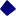 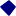 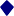 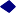 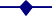 100,00090,00023.0県内生産額（目盛左）伸び率（目盛右）25.080,00070,00066,23977,136	78,78916.581,87674,99920.015.060,00050,00040,00010.05.030,0002.10.020,00010,000-8.4-5.00平成2年	7年	12年平成12年	17年-10.0（自家輸送部門なし・社会資本等減耗分含まず） （自家輸送部門特掲・社会資本等減耗分含む）表２－１ 県内生産額の推移用語の解説県内生産額県内に所在する事業所の生産活動によって生み出された財貨・サービスの額をいう。２． 産 業 別 県 内 生 産 額平成17 年の県内生産額の産業別構成比をみると、最も割合が高いのはサービスで23.3％を占め、次いで製造業（17.8％）、金融・保険・不動産（11.5％）、商業（11.3％）、公務（9.3％）と続いている。製造業の内訳では、食料品が 5.5％で最も高く、次いでパルプ・紙・木製品（2.2％）、電子部品及び鉄鋼（各 1.5％）、非鉄金属及び一般機械（各 1.4％）と続いている。第１次、２次、３次産業別にみると、最も割合が高いのは第３次産業で 65.7％を占め、次いで第２次産業（28.9％）、第１次産業（5.4％）の順となった。産業別構成比を平成 12 年と比べると、上昇した主な産業は、サービス（2.7 ポイント）、金融・保険・不動産（1.0 ポイント）、電力・ガス・水道（0.5 ポイント）、公務及び運輸・情報通信（各0.4 ポイント）なっている。一方、低下した主な産業は、建設（△4.6 ポイント）、製造業（△0.9ポイント）となっている。製造業の内訳では、鉄鋼（0.7 ポイント）、一般機械（0.4 ポイント）などがプラスとなった一方、情報・通信機器（△1.0 ポイント）、繊維製品（△0.6 ポイント）電気機械及び窯業・土石製品（各△0.3 ポイント）などはマイナスとなった。第１次、２次、３次産業別にみると、第１次産業が 0.5 ポイントの上昇、第２次産業が 5.2 ポイントの低下、第３次産業が 4.7ポイントの上昇となった。また、産業別県内生産額の平成 12 年からの伸び率をみると、プラスとなった主な産業は、畜産（13.9％）、電力・ガス・水道（12.1％）、サービス（3.6％）となっている。一方、マイナスとなった主な産業は、建設（△40.0％）、鉱業（△37.3％）、林業（△35.5％）となっている。なお、製造業は 12.7％のマイナスであり、内訳をみてみると、鉄鋼（68.9％）、精密機械（53.4％）、一般機械（26.6％）などがプラスとなった一方、情報・通信機器（△77.1％）、繊維製品（△53.5％）、電気機械（△42.9％）、石油・石炭製品（△39.9％）などはマイナスとなった。第１次、２次、３次産業別にみると、第１次産業が 0.3％のプラス、第２次産業が 22.3％のマイナス、第３次産業が 1.3％のマイナスとなった。用語の解説産業産業連関表でいう「産業」とは、約 3,600 に分類した財貨・サービスの個々の商品を意味しており、同一事業所で 2 つ以上の商品を生産している場合、産業連関表では、それぞれを区分けして該当する各産業部門に分類する。したがって、企業あるいは事業所をベースとして分類されている通常の「産業」      とはその概念を異にする。なお、以下の解説では便宜的に「産業」という語を用いている。図２－２	産業別生産額の構成畜産平成12年平成17年0%	10%	20%	30%	40%	50%	60%	70%	80%	90%	100%表２－２ 産業別県内生産額(注）製造業計には事務用品を含む。平成12年の実額は、平成17年表の部門分類に合わせて再集計している。３．粗	付	加	価	値生産額から原材料・燃料等の財貨及びサービスの購入費用などの中間投入（※１）を除いた部分が粗付加価値であり、家計外消費支出、雇用者所得、営業余剰、資本減耗引当、間接税、控除項目の補助金（※２）によって構成される。なお、粗付加価値から家計外消費支出を除いた部分が、県民経済計算の県内総生産にほぼ対応する。平成 17 年に県内産業の生産活動によって生み出された粗付加価値の総額は 4 兆 3,927 億円で、平成 12 年と比べて 5,208 億円減少した。また、生産額に占める割合（粗付加価値率）は 58.6％で、平成 12 年の 60.0％と比べて 1.4 ポイント低下した。粗付加価値の内訳をみると、最も大きいものが雇用者所得の 2 兆 2,529 億円（粗付加価値総額の51.3％）で、次いで資本減耗引当 9,199 億円（同 20.9％）、営業余剰 8,885 億円（同 20.2％）、間接税及び補助金 2,035 億円（同 4.6％）、家計外消費支出 1,280 億円（同 2.9％）の順となり、平成12 年と比べると、資本減耗引当、営業余剰、間接税及び補助金の構成比が上昇した一方、雇用者所得及び家計外消費支出の構成比は低下した。また、平成 12 年からの伸び率をみると、資本減耗引当が 3.2％のプラスとなったものの、家計外消費支出が 22.4％、雇用者所得が 17.2％、営業余剰が 4.5％、間接税及び補助金が 1.3％それぞれマイナスとなり、粗付加価値の総額は 10.6％のマイナスとなった。※１ 14 頁の用語解説参照※２ 第５章の３、部門の概念と範囲参照用語の解説粗付加価値生産活動を行う際には、原材料、燃料などの物的経費の他に、労働、資本などの生産要素が必要であ     り、これらの提供への対価、すなわち、生産活動によって新たに付加されたものが付加価値である。産      業連関表においては、所得統計ベースで物的経費となる家計外消費支出が含まれているため、粗付加価     値と言っている。図２－３ 項目別粗付加価値の構成平成12年平成17年0%	10%	20%	30%	40%	50%	60%	70%	80%	90%	100%表２－３ 粗付加価値４．中	間	投	入平成 17 年の県内生産額 7 兆 4,999 億円のうち、財貨・サービスの生産に必要となった原材料、燃料等の中間投入額は 3 兆 1,072 億円で、平成 12 年と比べ 1,669 億円減少した。また、生産額に 占める割合（中間投入率）は 41.4％となり、平成 12 年の 40.0％と比べて 1.4 ポイント上昇した。中間投入率を産業別にみると、畜産が 75.2％で最も高く、次いで製造業（64.0％）、鉱業（56.4％）、   建設業（53.6％）と続いている。一方、金融・保険・不動産（20.0％）、公務（27.7％）、林業（27.8％）、商業（29.8％）では中間投入率が低くなっている。製造業の内訳では、石油・石炭製品が 76.4％で最も高く、次いで食料品（75.1％）、輸送機械（74.3％）、情報・通信機器（73.3％）、パルプ・紙・木製品（72.3％）と続いている。また、中間投入率を産業別に平成 12 年と比べると、製造業、漁業、鉱業などで上昇し、畜産、林業、公務では低下している。製造業の内訳では、精密機械、パルプ・紙・木製品、金属製品などで上昇し、非鉄金属、一般機械、繊維製品では低下した。５．中	間	需	要平成 17 年の総需要額 10 兆 1,651 億円のうち、県内の生産活動の原材料、燃料などとして消費された中間需要額は 3 兆 1,072 億円で、平成 12 年と比べ 1,669 億円減少した。また、総需要に占める割合（中間需要率）は 30.6％となり、平成 12 年の 29.6％と比べて 1.0 ポイント上昇した。中間需要率を産業別にみると、鉱業の 77.5％が最も高く、次いで畜産（68.6％）、電力・ガス・水道（65.8％）、運輸・情報通信（47.0％）と続いている。 一方、公務（1.7％）、建設（8.1％）では中間需要率が低くなっている。製造業の内訳では、窯業・土石製品が 80.9％で最も高く、次いで金属製品（77.1％）、化学製品（71.5％）、その他の製造工業製品（68.7％）、石油・石炭製品（58.2％）と続いている。また、中間需要率を産業別に平成 12 年と比べると、鉱業、畜産、公務などで上昇し、漁業、林業、金融・保険・不動産などでは低下した。製造業の内訳では、パルプ・紙・木製品、繊維製品、輸送機械などで上昇し、非鉄金属、石油・石炭製品、鉄鋼などでは低下した。用語の解説中間投入額（率）各産業部門の生産活動に必要な原材料、燃料などの財貨及びサービスの購入費用をいう。中間投入額     をその産業部門の県内生産額で除した割合が中間投入率である。中間投入率＝中間投入額／生産額×100中間需要額（率）各産業部門はその生産物を、他の部門の原材料、燃料として産出（販売）している。その額が中間需     要額。中間需要率はその産業の需要合計で除した割合で、産業連関表を横にみている。中間需要率＝中間需要額／需要合計×100表２－４ 中間投入率・中間需要率（注）製造業計には事務用品を含む。平成 12 年の値は 12 年表作成時の産業分類による。分類不明は金融（帰属利子）部門の分類不明（列）部門への産出が大きいことから、営業余剰に     マイナスの額を計上することでバランスをとっているため、中間投入率が 100 を超えている。中間投入率＝中間投入計／生産額×100  中間需要率＝中間需要計／需要合計×100６．産業相互の依存関係各産業部門間には原材料などの需要と供給を通じて、密接な相互依存関係が成立している。中間需要率と中間投入率の大小により各産業を分類すると、４つのグループに分類される。（Ⅰ）中間財産業（中間投入率、中間需要率とも 50％以上の産業）このグループは、他の部門から多くの原材料などを購入して生産を行い、その生産物の多くを他の部門の原材料などとして販売している産業からなっている。パルプ・紙・木製品、畜産、その他の製造工業製品などがある。（Ⅱ）最終需要財産業（中間投入率が 50％以上で、中間需要率が 50％以下の産業）このグループは他の部門から多くの原材料などを購入して生産を行い、その生産物の多くを最終需要部門へ販売している産業からなっている。建設、食料品、電子部品などがある。（Ⅲ）最終需要財的基礎産業（中間投入率、中間需要率とも 50％以下の産業）このグループは生産において原材料依存の割合が低く、その生産物の多くを最終需要部門へ販売している産業からなっている。サービス、金融・保険・不動産、商業などがある。（Ⅳ）中間財的基礎産業（中間投入率が 50％以下で、中間需要率が 50％以上の産業）このグループは生産において原材料依存の割合が低く、その生産物の多くを他の部門へ原材料などとして販売している産業からなっている。電力・ガス・水道、化学製品がある。なお、産業全体では（Ⅲ）に該当し、第１次、２次、３次産業別にみると、第１次産業及び第３ 次産業は（Ⅲ）に、第２次産業は（Ⅱ）に該当する。（Ⅰ）中間財産業、（Ⅱ）最終需要財産業、（Ⅲ）最終需要財的基礎産業、（Ⅳ）中間財的基礎産業のそれぞれに分類される産業の生産額の合計をみると、（Ⅰ）が 4,591 億円（構成比 6.1％）、（Ⅱ）が 1 兆 4,483 億円（同 19.3％）、（Ⅲ）が 5 兆 3,387 億円（同 71.2％）、（Ⅳ）が 2,539億円（同 3.4％）となり、構成比を平成 12 年と比較すると、（Ⅰ）が 3.6 ポイントの上昇、（Ⅱ）が 7.6 ポイントの低下、（Ⅲ）が 5.3 ポイントの上昇、（Ⅳ）が 1.4 ポイントの低下となった。図２－４	生産の依存関係からみた産業の類型（％）１００中間投入率５０0	５０	１００中	間	需	要	率（％）図２－５	生産の依存関係からみた産業の類型別生産額構成平成12年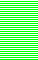 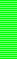 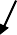 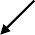 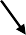 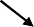 平成17年0%	10%	20%	30%	40%	50%	60%	70%	80%	90%	100%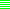 ７．最	終	需	要最終需要は、家計外消費支出、民間消費支出、一般政府消費支出、総固定資本形成（公的）、総固定資本形成（民間）、在庫純増、移輸出（※１）で構成されており、全ての生産活動はこれらの需要を満たすために行われる。なお、最終需要から家計外消費支出及び移輸入を除いた部分が、県民経済計算の県内総生産（支出側）にほぼ対応する。平成 17 年における本県の最終需要額は 7 兆 579 億円で、平成 12 年と比べ 7,233 億円減少した。最終需要の内訳をみると、最も大きいものが民間消費支出の  2  兆  4,847  億円（最終需要総額の35.2％）で、次いで移輸出1 兆9,741 億円（同28.0％）、一般政府消費支出1 兆3,579 億円（同19.2％）、総固定資本形成（民間）7,224 億円（同 10.2％）、総固定資本形成（公的）3,734 億円（同 5.3％）、家計外消費支出 1,280 億円（同 1.8％）、在庫純増 174 億円（同 0.2％）の順となっており、平成12 年と比べると、民間消費支出、一般政府消費支出、移輸出の構成比が上昇した一方、家計外消費支出、総固定資本形成（公的）、総固定資本形成（民間）の構成比は低下した。また、平成 12 年からの伸び率をみると、在庫純増が 5.6％のプラスとなったものの、総固定資本形成（公的）が 27.8％、総固定資本形成（民間）が 26.0％、家計外消費支出が 22.1％、移輸出が8.7％、民間消費支出が 2.8％、一般政府消費支出が 2.3％それぞれマイナスとなり、最終需要の総額は 9.3％のマイナスとなった。※１ 第５章の３、部門の概念と範囲参照用語の解説最終需要原材料のように他の生産活動に利用されるのではなく、最終的に消費される財貨・サービスに対する      需要で、投資も含まれる。また、生産活動によって生みだされた粗付加価値に対し、次の関係が成立し     ている。最終需要－移輸入＝粗付加価値図２－６	項目別最終需要額の構成平成12年平成17年0%	10%	20%	30%	40%	50%	60%	70%	80%	90%	100%表２－５ 最終需要８．移 輸 出 と 移 輸 入平成 17 年の移輸出額は 1 兆 9,741 億円で、平成 12 年と比べて 1,881 億円減少した。産業別構成比をみると、最も割合が高いのは製造業で 50.3％を占め、次いで商業（21.3％）、運輸・情報通信（9.1％）、農業（8.2％）、サービス（6.0％）と続いている。製造業の内訳では、食料品が 13.8％と最も高く、次いで電子部品（5.6％）、非鉄金属（5.4％）、パルプ・紙・木製品及び鉄鋼（各 5.3％）と続いている。産業別構成比を平成 12 年と比べると、上昇した主な産業は、農業（1.2 ポイント）、サービス（1.1ポイント）、運輸・情報通信（0.8 ポイント）、商業（0.5 ポイント）となっている。一方、低下した主な産業は、製造業（△3.3 ポイント）、鉱業（△0.3 ポイント）、林業（△0.2 ポイント）となっている。製造業の内訳では、鉄鋼（2.6 ポイント）、一般機械（0.7 ポイント）などが上昇した一方、旧電気機械（電気機械、情報・通信機器・電子部品）（△4.8  ポイント）、繊維製品（△1.9ポイント）などは低下した。産業別移輸出額の平成 12 年からの伸び率をみると、プラスとなった主な産業は、金融・保険・不動産（23.7％）、サービス（10.9％）、農業（6.4％）となっている。一方、マイナスとなった主な産業は、林業（△62.5％）、鉱業（△30.9％）、製造業（△14.3％）となっている。製造業の内訳では、鉄鋼（78.6％）、精密機械（56.5％）、輸送機械（20.0％）などがプラスとなった一方、石油・石炭製品（△91.2％）、繊維製品（△53.9％）、旧電気機械（△42.1％）などはマイナスとなった。また、移輸出額の生産額に対する割合（移輸出率）は 26.3％となり、平成 12 年の 26.4％と比べて  0.1  ポイント低下した。移輸出率を産業別にみると、製造業が  74.3％で最も高く、次いで漁業（69.6％）、農業（67.9％）、鉱業（65.5％）と続いている。一方、電力・ガス・水道（0.0％）、金融・保険・不動産（0.8％）、サービス（6.7％）では移輸出率が低くなっている。製造業の内訳では、非鉄金属が 99.4％で最も高く、次いで精密機械（97.8％）、繊維製品（97.6％）、電子部品（97.4％）と続いている。移輸出率を産業別に平成 12 年と比べると、上昇した主な産業は、鉱業（6.1 ポイント）、農業（2.2ポイント）、商業及びサービス（0.6  ポイント）となっている。一方、低下した主な産業は、林業（△8.5 ポイント）、畜産（△6.6 ポイント）、漁業（△1.1 ポイント）となっている。なお、製造業は 0.4 ポイントのマイナスであり、内訳をみてみると、輸送機械（13.3 ポイント）、その他の製造工業品（9.2  ポイント）、鉄鋼（5.0  ポイント）などがプラスとなった一方、一般機械（△13.2ポイント）、パルプ・紙・木製品（△8.1 ポイント）、金属製品（△4.8 ポイント）などはマイナスとなった。用語の解説移輸出率県内生産額に対する移輸出額（県外へ移出及び輸出された財貨・サービス）の割合    移輸出率＝移輸出額／県内生産額表２－６ 産業別移輸出額・移輸出率(注）製造業計には事務用品を含む。平成12年の実額は、12年表作成時の産業分類による。平成 17 年の移輸入額は 2 兆 6,652 億円で、平成 12 年と比べて 2,025 億円減少した。産業別構成比をみると、最も割合が高いのは製造業で 59.4％を占め、次いで商業（12.8％）、運輸・情報通信（10.6％）、サービス（10.3％）、鉱業（2.1％）と続いている。製造業の内訳では、食料品が 11.2％で最も高く、次いで石油・石炭製品（6.7％）、化学製品及び輸送機械（各 5.2％）、一般機械（5.1％）と続いている。産業別構成比を平成 12 年と比べると、上昇した主な産業は、運輸・情報通信（5.1 ポイント）、鉱業（1.3 ポイント）、畜産（0.5 ポイント）となっている。一方、低下した主な産業は、サービス（△4.2 ポイント）、製造業（△1.6 ポイント）、漁業及び電力・ガス・水道（各△0.7 ポイント）となっている。製造業の内訳では、食料品（2.0 ポイント）、石油・石炭製品（1.9 ポイント）などが上昇した一方、旧電気機械（△2.1 ポイント）、金属製品（△1.1 ポイント）などは低下した。産業別移輸入額の平成 12 年からの伸び率を見ると、プラスとなった主な産業は、鉱業（128.2％）、運輸・情報通信（77.9％）、畜産（60.5％）となっている。一方、マイナスとなった主な産業は、電力・ガス・水道（△64.8％）、漁業（△49.8％）、サービス（△34.1％）となっている。なお、製造業は  9.5％のマイナスであり、内訳をみると、鉄鋼（39.5％）、石油・石炭製品（31.3％）、食料品（12.6％）がプラスとなった一方、非鉄金属（△35.6％）、金属製品（△33.8％）、繊維製品（△32.9％）などはマイナスとなった。また、移輸入額の県内需要額に対する割合（移輸入率）は 32.5％となり、平成 12 年の 32.2％と比べて 0.3 ポイント上昇した。移輸入率を産業別に見ると、鉱業が 84.7％で最も高く、次いで製造業（82.2％）、漁業（53.4％）、商業（44.6％）と続いている。一方、金融・保険・不動産（2.3％）、電力・ガス・水道（4.9％）では移輸入率が低くなっている。製造業の内訳では、輸送機械が 99.0％で最も高く、次いで非鉄金属及び繊維製品（各 98.5％）、精密機械（97.9％）、石油・石炭製品（97.8％）と続いている。移輸入率を産業別に平成 12 年と比べると、上昇した主な産業は、鉱業（28.3 ポイント）、運輸・情報通信（11.1 ポイント）、畜産（5.1 ポイント）となっている。一方、低下した主な産業は、漁業（△16.1 ポイント）、電力・ガス・水道（△9.3 ポイント）、サービス（△6.0 ポイント）となっている。なお、製造業は 0.5 ポイントのプラスであり、内訳をみてみると、その他の製造工業製品（9.0 ポイント）、食料品（5.1 ポイント）、鉄鋼（4.8 ポイント）などがプラスとなった一方、一般機械（△9.6 ポイント）、金属製品（△8.0 ポイント）、パルプ・紙・木製品（△6.7 ポイント）などはマイナスとなった。用語の解説移輸入率県内需要（需要合計－移輸出額）に対する移輸入（県外から移入及び輸入された財貨・サービス）の     割合移輸入率＝移輸入額／県内需要額表２－７ 産業別移輸入額・移輸入率(注）製造業計には事務用品を含む。平成12年の実額は、12年表作成時の産業分類による。平成 17 年の移輸出額は 1 兆 9,741 億円、移輸入額は 2 兆 6,652 億円であり、6,911 億円の移輸入超過となっている。産業別に移輸出額と移輸入額の差をみると、農業（1,165 億円）、商業（779 億円）、漁業（219億円）畜産（20 億円）で移輸出超過となっている一方、製造業（△5,908 億円）、サービス（△1,561億円）、運輸・情報通信（△1,014 億円）、鉱業（△359 億円）、金融・保険・不動産（△128 億円）、電力・ガス・水道（△115 億円）、林業（△7 億円）で移輸入超過となっている。製造業の内訳をみると、非鉄金属（629 億円）、電子部品（581 億円）、鉄鋼（564 億円）、パルプ・紙・木製品（262億円）で移輸出超過となっている一方、石油・石炭製品（△1,796 億円）、輸送機械（△1,231 億円）、その他の製造工業製品（△1,158 億円）、化学製品（△1,118 億円）などは移輸入超過となっている。第１次、２次、３次産業別にみると、第１次産業が移輸出超過となった一方、第２次産業及び第３次産業は移輸入超過となった。表２－８ 移輸出と移輸入（注）製造業計には事務用品を含む。移輸出率（生産額に占める移輸出額の割合）と移輸入率（県内需要に占める移輸入の割合）の大小によって、各産業を４つのグループに分類したのが次頁の図である。（Ⅰ）県際流通型財（移輸出率、移輸入率とも 50％以上）このグループは、生産したものの多くを県外へ移輸出し、県内で需要するものは、県外から移輸入するといったもので、例えば電気機械のように、本県では部品を製造、移出し、完成品を移入するというものや、同産業でも違った品目を移出入するというものである。本県では食料品、パルプ・紙・木製品、電子部品、鉄鋼、非鉄金属などが属している。（Ⅱ）高度移輸出型財（移輸出率が 50％以上、移輸入率が 50％以下）県内需要をある程度満たしながら、移輸出のウェイトが高いものであり、本県では農業が属している。（Ⅲ）県内自給型財（移輸出率、移輸入率とも 50％以下）移輸出、移輸入に適さないサービスや属地性の強いものが多く、本県では第３次産業、建設、畜産、林業が属している。（Ⅳ）移輸入依存型財（移輸出率が 50％以下、移輸入率が 50％以上）県内需要の多くを移輸入でまかなっているもので、本県では窯業・土石製品、金属製品、石油・石炭製品、その他の製造工業製品が属している。（Ⅰ）県際流通型財、（Ⅱ）高度移輸出型財、（Ⅲ）県内自給型財、（Ⅳ）移輸入依存型財のそれぞれに分類される産業の生産額の合計をみると、（Ⅰ）が１兆 2,872 億円（構成比 17.2％）、（Ⅱ）が 2,374 億円（同 3.2％）、（Ⅲ）が 5 兆 8,469 億円（同 78.0％）、（Ⅳ）が 1,285 億円（同 1.7％）となり、構成比を平成 12 年と比較すると、（Ｉ）が 1.1 ポイントの低下、（Ⅱ）が 0.4 ポイントの上昇、（Ⅲ）が 0.9 ポイントの上昇、（Ⅳ）が 0.2 ポイントの低下となった。図２－７ 県際関係からみた産業の類型(％)100移輸出率精密機械非鉄金属維製品学製品信機器50業製品建設0電力・ガス・水道５０	移 輸 入 率製品１００(％)図２－８	県際関係からみた産業の類型別生産額構成比の推移平成12年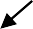 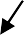 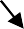 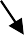 平成17年0%	10%	20%	30%	40%	50%	60%	70%	80%	90%	100%県	内	生	産	額 （億円）県	内	生	産	額 （億円）県	内	生	産	額 （億円）県	内	生	産	額 （億円）県	内	生	産	額 （億円）（参考）自家輸送部門なし・社会資本等減耗分を含まず（参考）自家輸送部門なし・社会資本等減耗分を含まず（参考）自家輸送部門なし・社会資本等減耗分を含まず自家輸送部門特掲・社会資本等減耗分含む自家輸送部門特掲・社会資本等減耗分含む平成2年7年12年平成12年17年66,23977,13678,78981,87674,999伸	び	率 （％）伸	び	率 （％）伸	び	率 （％）伸	び	率 （％）伸	び	率 （％）（参考）自家輸送部門なし・社会資本等減耗分を含まず（参考）自家輸送部門なし・社会資本等減耗分を含まず（参考）自家輸送部門なし・社会資本等減耗分を含まず自家輸送部門特掲・社会資本等減耗分含む自家輸送部門特掲・社会資本等減耗分含む60～22～77～127～1212～1723.016.52.1--8.4実 額（億円）構 成 比構 成 比（％）伸び率(％)平成12年平成17年平成12年平成17年平成17年12～17産業計産業計産業計81,87674,999100.0100.0100.0-8.4農業農業2,3052,3742.83.23.23.0畜産畜産6987960.91.11.113.9林業林業3602320.40.30.3-35.5漁業漁業6546290.80.80.8-3.8鉱業鉱業4572870.60.40.4-37.3製造業製造業15,30913,36818.717.817.8-12.7食料品4,4694,1245.55.55.5-7.7繊維製品8644011.10.50.5-53.5パルプ・紙・木製品1,9011,6782.32.22.2-11.8化学製品3373160.40.40.4-6.0石油・石炭製品67400.10.10.1-39.9窯業・土石製品6544120.80.50.5-37.1鉄鋼6631,1190.81.51.568.9非鉄金属1,0781,0741.31.41.4-0.3金属製品3813860.50.50.51.3一般機械8171,0351.01.41.426.6電気機械6573750.80.50.5-42.9情報・通信機器1,0552411.30.30.3-77.1電子部品1,2371,1411.51.51.5-7.8輸送機械1581620.20.20.22.5精密機械1892900.20.40.453.4その他の製造工業製品6284470.80.60.6-28.8建設建設11,0406,62913.58.88.8-40.0電力・ガス・水道電力・ガス・水道1,9832,2232.43.03.012.1商業商業9,1288,43811.111.311.3-7.6金融・保険・不動産金融・保険・不動産8,6378,63110.511.511.5-0.1運輸・情報通信運輸・情報通信6,7766,5038.38.78.7-4.0公務公務7,3167,0058.99.39.3-4.2サービスサービス16,85617,46620.623.323.33.6分類不明分類不明3554200.40.60.618.2再掲第１次産業第１次産業4,0184,0314.95.45.40.3再掲第２次産業第２次産業27,93421,71134.128.928.9-22.3再掲第３次産業第３次産業49,92449,25861.065.765.7-1.3実	額（億円）構 成 比構 成 比（％）伸び率(％)平成12年17年平成12年17年17年12～17粗付加価値計49,13543,927100.0100.0100.0-10.6家計外消費支出1,6421,2803.32.92.9-22.1雇用者所得27,21422,52955.451.351.3-17.2営業余剰9,2998,88518.920.220.2-4.5資本減耗引当8,9189,19918.220.920.93.1間接税2,8012,4925.75.75.7-11.0(控除)補助金-739-457-1.5-1.0-1.0-38.1(再掲)間接税及び補助金2,0622,0354.24.64.6-1.3中間投入率（％）中間投入率（％）中間需要率（％）中間需要率（％）平成12年平成17年平成12年平成17年産業計産業計産業計39.341.429.630.6農業農業35.337.130.931.9畜産畜産80.775.258.968.6林業林業30.027.837.534.9漁業漁業35.141.746.241.1鉱業鉱業52.556.460.677.5製造業製造業57.464.037.437.5食料品64.975.120.322.3繊維製品61.460.624.429.5パルプ・紙・木製品49.472.347.653.9化学製品31.149.068.171.5石油・石炭製品60.976.466.558.2窯業・土石製品53.867.279.580.9鉄鋼58.365.641.734.3非鉄金属68.639.139.026.4金属製品37.956.480.577.1一般機械64.940.312.912.4電気機械	※旧62.716.9情報・通信機器	電気55.673.321.86.0電子部品	機械59.932.7輸送機械60.074.329.734.7精密機械34.663.214.814.5その他の製造工業製品34.051.963.968.7建設建設52.353.67.28.1電力・ガス・水道電力・ガス・水道44.046.268.065.8商業商業28.529.823.523.6金融・保険・不動産金融・保険・不動産19.520.031.529.2運輸・情報通信運輸・情報通信45.846.948.347.0公務公務28.727.70.41.7サービスサービス34.135.926.724.9分類不明分類不明35.1110.593.298.5再掲第１次産業第１次産業42.744.839.641.5再掲第２次産業第２次産業54.659.931.534.4再掲第３次産業第３次産業31.233.027.327.1実 額実 額（億円）構	成比（％）伸び率（％）平成12年平成12年平成17年平成12年平成17年平成17年12～17最終需要計77,81177,81170,579100.0100.0100.0-9.3家計外消費支出1,6421,2802.11.81.8-22.1民間消費支出25,55224,84732.835.235.2-2.8一般政府消費支出13,89213,57917.919.219.2-2.3総固定資本形成（公的）5,1753,7346.75.35.3-27.8総固定資本形成（民間）9,7637,22412.510.210.2-26.0在庫純増1651740.20.20.25.6移輸出21,62219,74127.828.028.0-8.7実 額（億円）構 成 比構 成 比（％）伸び率(％)移輸 出率 （％）平成12年平成17年平成12年平成17年平成17年12～17平成12年平成12年平成17年産業計産業計産業計21,62219,741100.0100.0100.0-8.726.426.426.3農業農業1,5141,6117.08.28.26.465.765.767.9畜産畜産3103001.41.51.5-3.144.444.437.8林業林業73270.30.10.1-62.520.320.311.8漁業漁業4634382.12.22.2-5.370.770.769.6鉱業鉱業2721881.31.01.0-30.959.459.465.5製造業製造業11,5889,92853.650.350.3-14.374.774.774.3食料品2,8972,71413.413.813.8-6.364.864.865.8繊維製品8503923.92.02.0-53.998.498.497.6パルプ・紙・木製品1,3361,0436.25.35.3-21.970.370.362.2化学製品2832691.31.41.4-4.984.284.285.1石油・石炭製品300.00.00.0-91.24.34.30.6窯業・土石製品2031230.90.60.6-39.231.031.029.9鉄鋼5831,0422.75.35.378.688.188.193.1非鉄金属1,0721,0685.05.45.4-0.499.599.599.4金属製品2011850.90.90.9-8.052.852.848.0一般機械7738423.64.34.38.994.694.681.4電気機械	※旧3271.71.787.0情報・通信機器 電気2,82219813.11.01.0-42.195.795.782.0電子部品	機械1,1115.65.697.4輸送機械1231470.60.70.720.077.977.991.2精密機械1812840.81.41.456.595.995.997.8その他の製造工業製品2601831.20.90.9-29.831.631.640.8建設建設000.00.00.00.00.00.00.0電力・ガス・水道電力・ガス・水道000.00.00.00.00.00.00.0商業商業4,4794,19620.721.321.3-6.349.149.149.7金融・保険・不動産金融・保険・不動産56700.30.40.423.70.70.70.8運輸・情報通信運輸・情報通信1,7871,8038.39.19.10.928.828.827.7公務公務000.00.00.00.00.00.00.0サービスサービス1,0601,1754.96.06.010.96.16.16.7分類不明分類不明2140.10.00.0-78.65.95.91.1再掲第１次産業第１次産業2,3592,37710.912.012.00.758.758.759.0再掲第２次産業第２次産業11,86010,11554.851.251.2-14.742.242.246.6再掲第３次産業第３次産業7,4037,24834.236.736.7-2.114.914.914.7実 額（億円）構成 比 （％）成 比 （％）伸び率(％)移輸 入率 （％）平成12年平成17年平成12年平成12年平成17年12～17平成12年平成12年平成17年産業計産業計産業計28,67626,652100.0100.0100.0-7.132.232.232.5農業農業3754461.31.31.718.832.132.136.9畜産畜産1752800.60.61.160.531.031.036.1林業林業43340.20.20.1-20.213.113.114.4漁業漁業4352191.51.50.8-49.869.569.553.4鉱業鉱業2395460.80.82.1128.256.456.484.7製造業製造業17,49515,83661.061.059.4-9.581.781.782.2食料品2,6412,9739.29.211.212.662.762.767.8繊維製品9396303.33.32.4-32.998.698.698.5パルプ・紙・木製品9177823.23.22.9-14.861.961.955.2化学製品1,4461,3875.05.05.2-4.196.496.496.7石油・石炭製品1,3681,7964.84.86.731.395.595.597.8窯業・土石製品4593351.61.61.3-27.050.450.453.8鉄鋼3434781.21.21.839.581.381.386.1非鉄金属6814382.42.41.6-35.699.299.298.5金属製品1,0256783.63.62.5-33.885.185.177.1一般機械1,5951,3705.65.65.1-14.197.397.387.7電気機械	※旧7983.094.3情報・通信機器 電気2,6956249.49.42.3-27.695.595.593.5電子部品	機械5292.094.7輸送機械1,4501,3785.15.15.2-5.097.797.799.0精密機械2872981.01.01.13.997.397.397.9その他の製造工業製品1,6501,3415.85.85.0-18.774.574.583.5建設建設000.00.00.00.00.00.00.0電力・ガス・水道電力・ガス・水道3271151.11.10.4-64.814.214.24.9商業商業3,5613,41712.412.412.8-4.043.443.444.6金融・保険・不動産金融・保険・不動産2871981.01.00.7-31.03.23.22.3運輸・情報通信運輸・情報通信1,5842,8175.55.510.677.926.426.437.5公務公務000.00.00.00.00.00.00.0サービスサービス4,1542,73614.514.510.3-34.120.420.414.4分類不明分類不明170.00.00.0505.60.30.31.6再掲第一次産業第一次産業1,0289793.63.63.7-4.838.338.337.2再掲第二次産業第二次産業18,06216,49863.063.061.9-8.752.652.658.7再掲第三次産業第三次産業9,5879,17533.433.434.4-4.318.518.517.9移輸出(Ａ)（億円）移輸入(Ｂ)（億円）(Ａ)-(Ｂ)（億円）産業計産業計産業計19,74126,652-6,911農業農業1,6114461,165畜産畜産30028020林業林業2734-7漁業漁業438219219鉱業鉱業188546-359製造業製造業9,92815,836-5,908食料品2,7142,973-258繊維製品392630-239パルプ・紙・木製品1,043782262化学製品2691,387-1,118石油・石炭製品01,796-1,796窯業・土石製品123335-212鉄鋼1,042478564非鉄金属1,068438629金属製品185678-493一般機械8421,370-528電気機械327798-472情報・通信機械198624-426電子部品1,111529581輸送機械1471,378-1,231精密機械284298-14その他の製造工業製品1831,341-1,158建設建設000電力・ガス・水道電力・ガス・水道0115-115商業商業4,1963,417779金融・保険・不動産金融・保険・不動産70198-128運輸・情報通信運輸・情報通信1,8032,817-1,014公務公務000サービスサービス1,1752,736-1,561分類不明分類不明47-2再掲第１次産業第１次産業2,3779791,398再掲第２次産業第２次産業10,11516,498-6,383再掲第３次産業第３次産業7,2489,175-1,927